ФКУ «Центроспас-Югория» сообщает….7 февраля -   День рождения огнетушителя!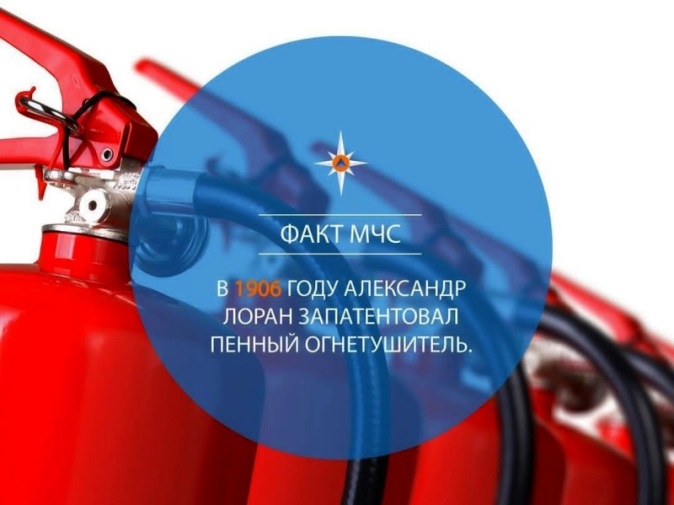 7 февраля 1863 года американский инженер Алан Крей запатентовал устройство для тушения пожаров. Этот день считается Днем рождения огнетушителя!В начале  XVII веке «прототипами» огнетушителей были стеклянные колбы с водой. А в  начале XVIII столетия появились бочковые огнетушители.            В 1815 году устройства для тушения пожаров начали наполнять растворами калия, квасцы, мыльным раствором.В России в конце XIX века изобретатель Наум Шефталь придумал взрывной огнетушитель «Пожарогаз». В 1904 году инженер россиянин А. Лоран изобрел пенный огнетушитель. Позже возникли порошковые и углекислотные огнетушители.Самый маленький в мире огнетушитель, получил название «Pingy». Он внешне похож на гранату. В длину четырнадцать сантиметров, вес 1 килограмм. Его задача тушение пламени на начальном этапе. Он взрывается при перепаде давления, и содержимое обрушивается на очаг возгорания. Удобно хранить в каждом помещении здания.Для борьбы с пожаром в начальной стадии существуют различные виды ручных огнетушителей, которые позволяют эффективно бороться с огнем.Порошковые огнетушители — самый распространенный или даже востребованный вид. Его применяют повсеместно, потому что он способен бороться практически со всеми типами возгорания. Углекислотный огнетушитель — этот вариант хорош для тушения возгорания электроприборов, проводки в доме и транспорте. Такой огнетушитель справится с возгоранием различных веществ, горение которых не может происходить без доступа воздуха. Также, есть самосрабатывающие огнетушители. Это удобные и компактные модули порошкового пожаротушения. Они имеют термодатчики, которые запускают огнетушитель при повышенной температуре (от 100 и до 200 градусов). Но даже если у Вас есть огнетушитель, помните, что в случае пожара, прежде всего, нужно  вызвать пожарных и позвонить: «101» или «112»«291-911» (ПЧ), «316-011» (ПК)